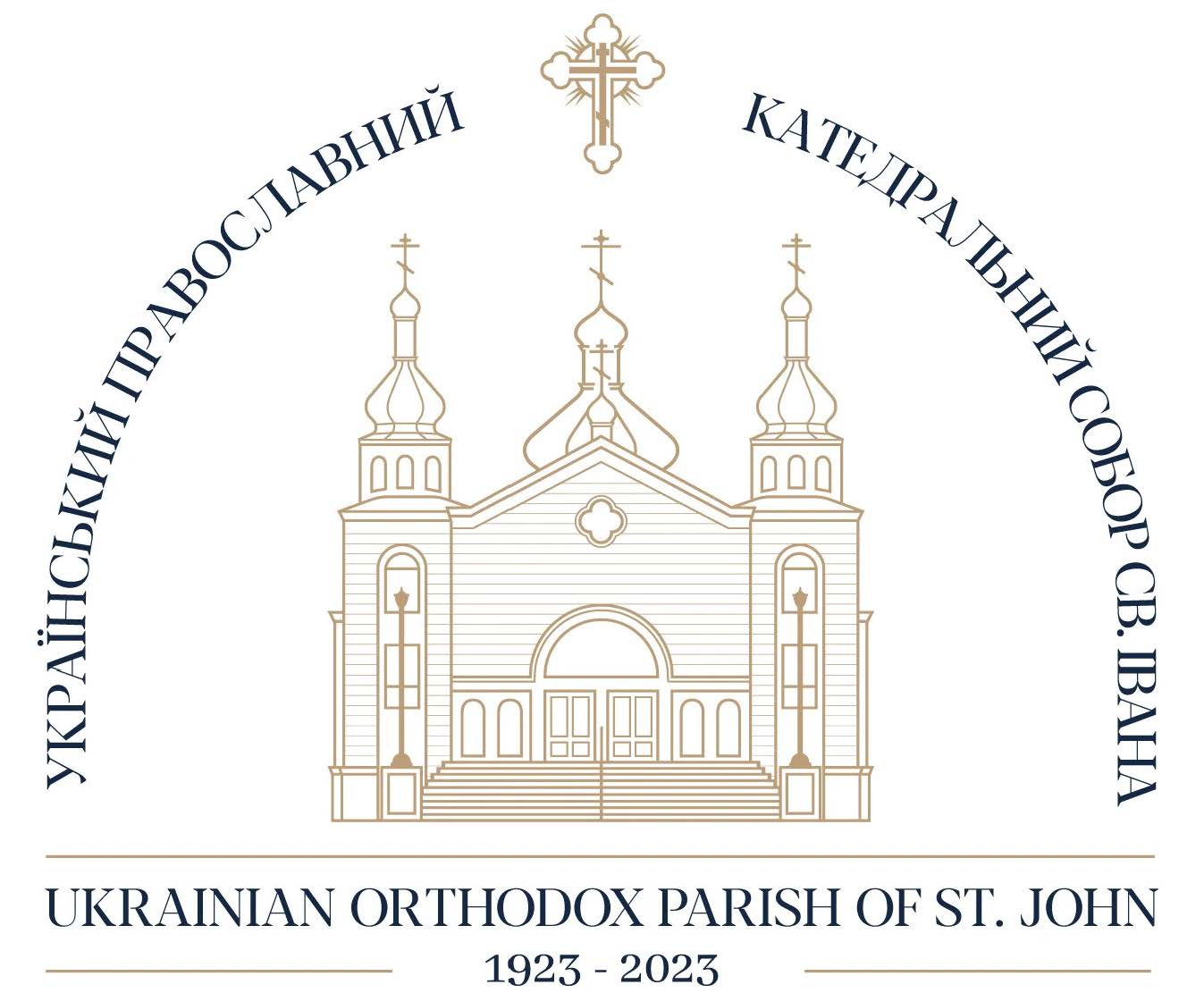 1923November 11 – The Ukrainian Greek Orthodox Parish in Edmonton was organized by the founding members.  A Bodnaruk, A Syrotiuk, P. Melnyk, H. Shevchishin, W. Cheladyn, H. Michalyshyn, A. Solowan, D. Proniuk, P. Michalyshyn, Dr. G. Dragan, J. Yanishevsky, and J. Melnyk.192311 листопада  членами Собору А, Боднарук, А. Сиротюк, П. Мельник, Г. Шевчишин, В. Челадін, Г. Михайлишин, А. Солован, Д. Пронюк, П. Міхалишин, д-р Г. Драган, Я. Янішевський, Я. Мельник була організована Українська Грецька Православна парафію в Едмонтоні.1924Reverend Senata arrived in Canada from Ukraine and became the visiting priest of the parish, which prior to this was served by the visiting priest Reverend Kucey.1924Отець Сената прибув до Канади з України і став священиком парафії, яку до цього обслуговував приїжджий священик Отець Куцей.1924The first service was held at M. Hrushevsky Institute on Easter Sunday1924Перша служба відбулася в інституті М. Грушевського у Великодню неділю  1924 р.1924September – Archbishop Theodorovich, of the USA, who was elected Bishop of the Ukrainian Greek Orthodox Church of Canada at a Sobor held in Yorkton, Saskatchewan made his first visit to Edmonton.1924У вересні архієпископ США Теодорович, обраний Єпископом Української Грецької Православної Церкви Канади на Соборі, що відбувся в Йорктоні, Саскачеван здійснив свій перший візит до Едмонтона1926October 24th – Reverend Senata, the parish priest, celebrated his first Divine Liturgy in a church that was acquired for $6,500 that year and which was suitably renovated to meet Orthodox needs.192624 жовтня Отець Сената, парафіяльний священик, відслужив свою першу Божественну Літургію в церкві, яка була придбана за 6,500 долярів того року і яка була відремонтована для проведення православних служб.1926The Ukrainian Women’s Organization was formed1926Створено Жіноче Товариство1927February 26th – Constitution for the parish was adopted at an annual meeting192726 лютого на річних зборах була прийнята Конституція Парафії1927July – the 5th Sobor was held in Saskatoon with Dmytro Proniuk being the 1st  delegate from St. John’s Parish to attend.1927У липні в  Саскатуні відбувся 5-й Собор, на якому Дмитро Пронюк був 1-м делегатом від парафії Св.Івана1928Church School classes started on Saturdays.1928Розпочалися по суботам заняття церковної школи.1929The Ukrainian Women’s Organization became affiliated with the Ukrainian Women’s Association of Canada.1929Жіноче Товариство стала частиною Союзу Українок Канади.1930A manse for the priest was bought next to the church.1930Поруч з церквою купили будинок для священика.1933Senior CYMK was founded1933Заснований СУМК